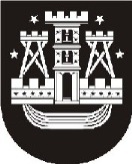 KLAIPĖDOS MIESTO SAVIVALDYBĖS MERASPOTVARKISDĖL klaipėdos miesto savivaldybės tarybos posėdžio sušaukimo2015 m. spalio 22 d. Nr. M-49KlaipėdaVadovaudamasis Lietuvos Respublikos vietos savivaldos įstatymo 13 straipsnio 4 dalimi ir 20 straipsnio 2 dalies 1 punktu,šaukiu 2015 m. spalio 29–30 d. 9.00 val. savivaldybės posėdžių salėje Klaipėdos miesto savivaldybės tarybos 8-ąjį posėdį.Darbotvarkė:1. Dėl Klaipėdos miesto savivaldybės tarybos 2014 m. gruodžio 18 d. sprendimo
Nr. T2-336 „Dėl Klaipėdos miesto savivaldybės 2015–2017 metų strateginio veiklos plano patvirtinimo“ pakeitimo. Pranešėja I. Butenienė.2. Dėl Klaipėdos miesto savivaldybės tarybos 2015 m. vasario 19 d. sprendimo Nr. T2-12 „Dėl Klaipėdos miesto savivaldybės 2015 metų biudžeto patvirtinimo“ pakeitimo. Pranešėja
R. Kambaraitė.3. Dėl pritarimo Klaipėdos miesto dalyvavimui 2022 metų Europos Sąjungos veiksmuose „Europos kultūros sostinė“. Pranešėja N. Laužikienė.4. Dėl Klaipėdos miesto savivaldybės tarybos 2009 m. lapkričio 26 d. sprendimo
Nr. T2-394 „Dėl Žymių žmonių, istorinių datų, įvykių įamžinimo ir gatvių pavadinimų Klaipėdos mieste suteikimo tvarkos aprašo patvirtinimo“ pakeitimo. Pranešėja K. Paškevičienė.5. Dėl Žymių žmonių, istorinių datų, įvykių įamžinimo ir gatvių pavadinimų suteikimo komisijos sudėties patvirtinimo. Pranešėja K. Paškevičienė.6. Dėl Jūrinės kultūros koordinacinės tarybos pirmininko patvirtinimo. Pranešėja
K. Paškevičienė.7. Dėl privalomų įrengti automobilių stovėjimo vietų skaičiaus koeficiento nustatymo senamiesčio ir centrinėje miesto zonoje. Pranešėja V. Lendraitienė.8. Dėl Pamiškės gatvės pavadinimo suteikimo ir Švyturio gatvės pavadinimo geografinių charakteristikų pakeitimo. Pranešėjas V. Nausėda.9. Dėl Klaipėdos lopšelio-darželio „Liepaitė“ nuostatų patvirtinimo. Pranešėja
L. Prižgintienė.10. Dėl Klaipėdos lopšelio-darželio „Du gaideliai“ nuostatų patvirtinimo. Pranešėja
L. Prižgintienė.11. Dėl Klaipėdos lopšelio-darželio „Žemuogėlė“ nuostatų patvirtinimo. Pranešėja
L. Prižgintienė.12. Dėl Klaipėdos miesto savivaldybės švietimo įstaigų didžiausio leistino pareigybių skaičiaus nustatymo. Pranešėja J. Ceplienė.13. Dėl Klaipėdos miesto savivaldybės tarybos 2010 m. rugsėjo 30 d. sprendimo
Nr. T2-281 „Dėl švietimo įstaigų, kurių direktoriams nustatomi tarnybinių atlyginimų priedai ir jų dydžiai, sąrašo patvirtinimo“ pripažinimo netekusiu galios. Pranešėja J. Ceplienė.14. Dėl Klaipėdos miesto sporto tarybos prie Klaipėdos miesto savivaldybės tarybos patvirtinimo. Pranešėjas M. Bagočius.15. Dėl Klaipėdos miesto savivaldybės tarybos 2014 m. vasario 27 d. sprendimo Nr. T2-36 „Dėl olimpinės pamainos sportininkų finansavimo biudžetinėje įstaigoje Klaipėdos „Viesulo“ sporto centre“ pakeitimo. Pranešėjas M. Bagočius.16. Dėl Klaipėdos miesto daugiabučių gyvenamųjų namų butų ir kitų patalpų savininkų bendrijų valdymo organų, jungtinės veiklos sutartimi įgaliotų asmenų ir savivaldybės vykdomosios institucijos paskirtų bendrojo naudojimo objektų administratorių veiklos, susijusios su įstatymų ir kitų teisės aktų jiems priskirtų funkcijų vykdymu, priežiūros ir kontrolės taisyklių patvirtinimo. Pranešėja V. Gembutienė.17. Dėl UAB „Miesto energija“ Klaipėdos miesto laisvojoje ekonominėje zonoje tiekiamos šilumos bazinės kainos dedamųjų nustatymo. Pranešėja V. Gembutienė.18. Dėl Socialinių išmokų teikimo asmenims, patyrusiems socialinę riziką, tvarkos aprašo patvirtinimo. Pranešėja A. Liesytė.19. Dėl Šeimos tarybos pirmininko skyrimo. Pranešėja A. Liesytė.20. Dėl Klaipėdos miesto savivaldybės tarybos 2007 m. gruodžio 20 d. sprendimo
Nr. T2-425 „Dėl Biudžetinės įstaigos Klaipėdos miesto socialinės paramos centro nuostatų patvirtinimo“ pakeitimo. Pranešėja A. Liesytė.21. Dėl prieglobstį gavusių užsieniečių socialinės integracijos Klaipėdos mieste kvotų patvirtinimo. Pranešėja A. Liesytė.22. Dėl Klaipėdos miesto savivaldybės tarybos 2014 m. liepos 31 d. sprendimo Nr. T2-173 „Dėl Biudžetinės įstaigos Klaipėdos sutrikusio vystymosi kūdikių namų nuostatų patvirtinimo“ pakeitimo. Pranešėja J. Asadauskienė.23. Dėl Klaipėdos miesto savivaldybės narkotikų kontrolės komisijos sudarymo. Pranešėja J. Asadauskienė.24. Dėl Klaipėdos miesto savivaldybės bendruomenės sveikatos tarybos sudarymo. Pranešėja J. Asadauskienė.25. Dėl didžiausio leistino valstybės tarnautojų ir darbuotojų, dirbančių pagal darbo sutartis, pareigybių skaičiaus Klaipėdos miesto savivaldybės kontrolės ir audito tarnyboje nustatymo. Pranešėja D. Čeporiūtė.26. Dėl pavedimo Klaipėdos miesto savivaldybės administracijos direktoriui atlikti juridinio asmens dalyvio kompetencijai priskirtų teisių įgyvendinimą ir pareigų vykdymą asociacijoje Klaipėdos miesto integruotų investicijų teritorijos vietos veiklos grupėje. Pranešėja
E. Jurkevičienė.27. Dėl Klaipėdos miesto savivaldybės tarybos 2013 m. vasario 28 d. sprendimo Nr. T2-50 „Dėl projekto „Visuomeninių renginių infrastruktūros buvusioje pilies teritorijoje suformavimas: Klaipėdos pilies ir bastionų komplekso rytinės kurtinos atkūrimas bei Antrojo pasaulinio karo laikų dažų (kuro) sandėlio pritaikymas turizmo reikmėms“ įgyvendinimo“ pakeitimo. Pranešėja
E. Jurkevičienė.28. Dėl pritarimo dalyvauti asociacijos Klaipėdos žuvininkystės vietos veiklos grupės veikloje. Pranešėja E. Jurkevičienė.29. Dėl savivaldybės būsto nuomos sąlygų pakeitimo. Pranešėja D. Netikšienė.30. Dėl Klaipėdos miesto savivaldybės tarybos 2011 m. gruodžio 22 d. sprendimo
Nr. T2-401 „Dėl Klaipėdos miesto savivaldybės materialiojo turto nuomos tvarkos aprašo patvirtinimo“ pakeitimo. Pranešėjas E. Simokaitis.31. Dėl Klaipėdos miesto savivaldybės tarybos 2012 m. sausio 27 d. sprendimo Nr. T2-30 „Dėl Klaipėdos miesto savivaldybės nuomojamo turto sąrašo patvirtinimo“ pakeitimo. Pranešėjas
E. Simokaitis.32. Dėl savivaldybės būstų pardavimo. Pranešėjas E. Simokaitis.33. Dėl Klaipėdos miesto savivaldybės tarybos 2015 m. sausio 29 d. sprendimo Nr. T2-6 „Dėl Viešame aukcione parduodamo Klaipėdos miesto savivaldybės nekilnojamojo turto ir kitų nekilnojamųjų daiktų sąrašo patvirtinimo“ pakeitimo. Pranešėjas E. Simokaitis.34. Dėl sutikimo perimti valstybės turtą ir jo perdavimo valdyti, naudoti ir disponuoti patikėjimo teise. Pranešėjas E. Simokaitis.Virginija Palaimienė, tel. 39 60 692015-10-22Savivaldybės merasVytautas Grubliauskas